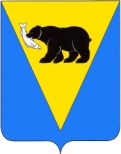 ПОСТАНОВЛЕНИЕГЛАВЫ УСТЬ - БОЛЬШЕРЕЦКОГО МУНИЦИПАЛЬНОГО РАЙОНАот  28.02.2018 № 02 О внесении   изменений   в     приложение № 1 к   постановлению  Главы Усть–Большерецкого муниципального района от 15.03.2010  № 89    «Об образовании Рабочей группы по работе с обращениями граждан, поступившими в Совет при Главе Усть–Большерецкого муниципального района по противодействию коррупции»                       В связи с изменениями структуры и штатного расписания в Администрации Усть–Большерецкого муниципального районаПОСТАНОВЛЯЮ:Приложение № 1 к постановлению Главы Усть–Большерецкого муниципального района от 08.04.2010  № 494    «Об образовании Рабочей группы по работе с обращениями граждан, поступившими в Совет при Главе Усть– Большерецкого муниципального района по противодействию коррупции» изложить в новой редакции согласно приложению к настоящему постановлению. Признать утратившим силу следующие постановления:Постановление Главы Усть–Большерецкого муниципального района от 07 октября 2010 года № 469 «О внесении изменений в приложение № 1 к постановлению Главы Усть–Большерецкого муниципального района от 15.03.2010 г. № 89 «Об образовании Рабочей группы по работе с обращениями граждан, поступившими в Совет при Главе Усть–Большерецкого муниципального района по противодействию коррупции»;Постановление Главы Усть–Большерецкого муниципального района от 19.10.2011 года № 635 «О внесении изменений в приложение № 1 к постановлению Главы Усть–Большерецкого муниципального района от 15.03.2010 г. № 89 «Об образовании Рабочей группы по работе с обращениями граждан, поступившими в Совет при Главе Усть–Большерецкого муниципального района по противодействию коррупции (с изменениями от 07.10.2010 г. № 469)»;Постановление Главы Усть–Большерецкого муниципального района от 24.10.2013 № 458 «Об утверждении в новой редакции приложения № 1 к постановлению Главы Усть–Большерецкого муниципального района от 15.03.2010 г. № 89 «Об образовании Рабочей группы по работе с обращениями граждан, поступившими в Совет при Главе Усть–Большерецкого муниципального района по противодействию коррупции (с изменениями от 07.10.2010 г. № 469, от 19.10.2011 № 635)». Настоящее постановление вступает в силу после дня его официального опубликования.Аппарату Администрации Усть–Большерецкого муниципального района опубликовать настоящее постановление  в еженедельной районной газете «Ударник» и разместить на  официальном сайте Администрации Усть–Большерецкого муниципального района в информационно – телекоммуникационной сети «Интернет».Контроль за исполнением настоящего постановления возложить на заместителя Главы Администрации Усть–Большерецкого муниципального района по вопросам финансов, экономики и муниципального имущества. Глава  Усть–Большерецкого муниципального района                                                                    К.Ю. Деникеев  Состав Рабочей группыпо работе с обращениями граждан, поступившими в Совет при Главе                   Усть-Большерецкого муниципального района по противодействию коррупции.Приложение  к    постановлению Главы   Усть-Большерецкого  муниципального  района   О внесении   изменений   в     приложение № 1 к   постановлению  Главы Усть-Большерецкого муниципального района от 15.03.2010  № 89    «Об образовании Рабочей группы по работе с обращениями граждан, поступившими в Совет при Главе Усть-Большерецкого муниципального района по противодействию коррупции» от 28.03.2018 г. № 02Козьмина Н. В.-заместитель Главы Администрации Усть-Большерецкого муниципального района по вопросам финансов, экономики и муниципального имущества  – председатель Рабочей группы;заместитель Главы Администрации Усть-Большерецкого муниципального района по вопросам финансов, экономики и муниципального имущества  – председатель Рабочей группы;Богатырева Я.В.-Заместитель руководителя Аппарата Администрации по кадрам - начальник общего отдела – заместитель председателя Рабочей группы.Заместитель руководителя Аппарата Администрации по кадрам - начальник общего отдела – заместитель председателя Рабочей группы.Корнеева Е.К.Члены рабочей группы:-главный специалист общего отдела в составе Аппарата  Администрации, секретарь Рабочей группы.главный специалист общего отдела в составе Аппарата  Администрации, секретарь Рабочей группы.Ваганова Р.А                                                         -советник аппарата Думы Усть-Большерецкого муниципального района (по согласованию);советник аппарата Думы Усть-Большерецкого муниципального района (по согласованию);Кокорина Т.Е.-начальник правового отдела в составе Аппарата  Администрации;начальник правового отдела в составе Аппарата  Администрации;Бобкина Н.Б.-Начальник контрольно - ревизионного отдела Финансового управления Администрации Усть-Большерецкого муниципального района. Начальник контрольно - ревизионного отдела Финансового управления Администрации Усть-Большерецкого муниципального района. 